**Please email or fax completed form to ymcaofacadiana@gmail.com or Fax to 337-993-9632**THE YMCA OF ACADIANA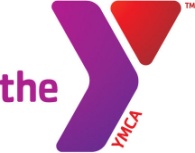 Summer Camp Registration Form 2019Please Print!Name of Camper  _______________________________________ Age_________ Male/Female________Date of Birth _______________ School Attending _____________________ Grade ________Address____________________________________City_____________________St._____Zip________Mother’s Name ___________________________ Father’s Name___________________________________Cell Ph: (Mother) ___________________________  Cell Phone: (Father) _______________________________Work Ph: (Mother) _________________________   Work Ph: (Father) ________________________________Mom’s Email Address*: ________________________Father’s Email_________________________________
EMERGENCY CONTACT (other than parent): Name: ___________________________________. Relationship ______Home Phone: __________________________________ Cell Phone ______________________ADULTS AUTHORIZED TO PICK UP CAMPER (other than parent) Please supply photo of Drivers Lic.___________________________________  Phone: ______________________________________________________________________  Phone: ______________________________________________________________________  Phone: ___________________________________4.  ___________________________________   Phone: ___________________________________5.  ___________________________________   Phone: ___________________________________T-Shirt size   YS   YM   YL   YXL   AS   AM   AL   AXL  AXXLTHE YMCA OF ACADIANA  SUMMER CAMP PROGRAMSTANDARDS OF CONDUCTIt is our intent that each child enjoys the activities planned by understanding that he/she is responsible for his/her actions.  With prior knowledge of our basic rules of safety and good conduct, each child is made aware of how to exercise self-discipline, that we are here to help him/her, and that we want him/her to succeed. As in any group activity, the inappropriate behavior of a few children can spoil the experience for the entire group.  Therefore, the following conduct policies apply directly to each child and will be used in determining his/her eligibility to continue as a participant.  In accordance with the severity of the inappropriate behavior and the number of times the behavior occurs, a child may:   1. Lose the privilege of participation in a specific activity.  2. Be suspended from the program, for a specified amount of time.  3. Be expelled from the program. Inappropriate behaviors that are grounds for dismissal from the program: 1. Intentionally and repeatedly going to unauthorized areas of the facility without permission. 2. Repeatedly using foul language and being repeatedly rude and discourteous to staff and peers.  3. Defacing Y property. 4. Repeatedly refusing to follow basic rules of safety while at the program site. 5. Stealing or defacing other’s property. 6. Smoking, gambling, extortion, arson. 7. The possession, use or sale of drugs or alcohol. 8. Possession of weapons. 9. Any other behavior that is deemed inappropriate and dangerous or contrary to the best interest of the participants and staff. We desire that every child enjoy his/her experience at the Y Summer Program.  For this reason, we have initiated policies we feel are fair, easily complied with any child, and of benefit to everyone involved. PARENT SIGNATURE: _______________________________    DATE: ___________________ THE YMCA OF ACADIANA DISCIPLINARY PROCEDURES1. Child will be given a verbal warning for misbehavior the first time. 2. If the misbehavior continues, the child will be given: a. 5 minutes from group activity b. Behavior warning listing consequences (step 4 & 5) 3. If the behavior has not stopped, he/she will lose activity privileges and will be sent to the Program Director. The Program Director, Counselor, and Child will talk about proper behavior and given suggestions on how to improve. PARENTS WILL BE NOTIFIED BY CALL4. If a child misbehaves again, your child will receive a BEHAVIOR REPORT.  The counselor, director, parent, and camper will sign the behavior report.  A reward system will be in effect for improving behavior and it will be written what actions will come into effect if behavior continues. 5.  a. SUSPENSION FOR 1 DAY – FIRST OFFENSE      b. SUSPENSION FOR 3 DAYS – SECOND OFFENSE      c. EXPULSION FROM CAMP * A CHILD WILL BE SENT TO THE PROGRAM DIRECTOR WITH THE POSSIBLITY OF IMMEDIATE EXPULSION FOR THE FOLLOWING: 1. HARMS ANOTHER CHILD OR COUNSELOR 2. STEALS 3. DAMAGES PROPERTY 4. USES FOUL LANGUAGE 5. TOTALLY DISRUPTIVE TO THE GROUP 6. LEAVES AREA WITHOUT PERMISSION ** IN THE EVENT THAT A CAMPER DAMAGES ANY PROPERTY OR EQUIPMENT (INCLUDING BUSES AND FIELD TRIP PROPERTY) THAT THE YMCA IS USING, THE PARENTS WILL BE RESPONSIBLE FOR THE REPLACEMENT. THERE WILL BE NO REFUNDS GIVEN FOR SUSPENSIONS FROM CAMP!PROPER BEHAVIOR INCLUDES THE FOLLOWING: 1. RESPECTING THE RIGHTS OF OTHERS 2. USING APPROPRIATE BEHAVIOR FOR EACH ACTIVITY 3. STAYING WITH YOUR GROUP 4. LISTENING AND FOLLOWING DIRECTIONS 5. RESPECTING STAFF 6. HAVING FUN!! PARENT SIGNATURE: ________________________________ DATE: ____________________  PARENTS/GUARDIANS RIGHTS & RESPONSIBILITIESParents/Guardians have the right to: 1. Know their children are in a safe environment where they are free to choose from a variety of activities. 2. Participate in all levels of decision-making concerning how their children spend the day. 3. Know what types of programs and activities are being planned and offer feedback on the kinds of activities the children enjoy. 4. Share concerns with staff at any time about anything they do not feel is in the best interest of the children. 5. Know if the child is misbehaving and to spend time talking with the staff concerning a solution. 6. Know if their child does not report to the program as intended. 7. Know when the children will be going any place other than where the program is usually being held. 8. Voice special concerns and considerations not covered in the handbook and discuss special cases where occasional exceptions may be made from the rules set forth in this manual. Parents/Guardians have the responsibility to: 1. Let the staff know if their child will not be attending for the day. 2. Observe the rules of the program as set forth in the handbook and in any additional policy statements. 3. Share their concerns with staff members if the program is not meeting their child’s needs. 4. Listen to concerns that staff members have about their child’s behavior and work through an agreeable solution to any problems that might occur. 5. Know about any changes in policy or procedures. 6. Know the discipline procedure of the program as explained in the handbook. 7. Replace any equipment that their child is responsible for misusing. 8. Sign in/out their child at the end of the day; notify a staff member when taking a child from the program, notify a staff member when another authorized person is picking up a child. 9. Inform staff if a child has been exposed to a contagious illness. 10. Notify staff of planned vacation and other absences in advance. 11. Notify staff in writing of campers withdrawal. 12. Pay fees on time. 13. Keep the child’s record up-to-date with changes in phone numbers and addresses. 14. Pick up children on time. I have read and understand my rights and responsibilities. PARENT SIGNATURE: ___________________________ DATE: __________________________ POLICIES AND PROCEDURES1.) I agree to pay a one-time registration fee of $__________ for the Y Summer Camp.  I understand for my child/ren to attend each session, payment of $__________ must be paid by said due date.                                 (See payment schedule) 2.) I understand all fees are Non-Refundable and Non-Transferable.   3.) Fees are due and payable as payment schedule states.   No money will be accepted at the Y af ter Monday, or a late fee of $10 will be charged.4.) A $25.00 charge will be assessed on checks returned NSF. 5.) An absentee fee of $65.00 per camper for every week your child is absent will be charged in order to hold your child’s place in camp.   6.) For your child’s safety: Parents are expected to ensure their child’s safe arrival at camp.  Only those listed on the Authorization section of the registration form will be allowed to remove the child from camp. 7.) I agree to hold the Y and representatives free and harmless against injuries sustained during camp hours unless such injuries occur as a result of the gross negligence or willful misconduct of the Y or its authorized representatives. 8.) I understand that in cases of severe discipline problems, bad behavior, lewd conduct, or physical confrontation with another camper or Y staff personnel, the Y has the right to discontinue service. 9.) I understand if circumstances warrant, the Y will be available to discuss with me the terms set forth in this agreement. PARENT SIGNATURE: _______________________________ DATE: _____________________ FIELD TRIP PERMISSION SLIP 	I give my permission for my child/ren ______________________________ to go on any scheduled YMCA field trips.  I understand that I will not hold the YMCA responsible for any injury or loss during my child’s participation in any scheduled YMCA program. PARENT SIGNATURE: _________________________________________________  DATE: _______________________ YMCA OF ACADIANA SUMMER DAY CAMP CONTRACTDear Parents, By signing below, you agree to the following: All fees including registration, weekly, and the activity fee are non-refundable. The weekly fee is due each Monday morning. If your child is absent a whole week, you must pay the agreed upon fee of $65 per child to hold your spot. If your child is withdrawn from the program by your choice or expelled by the Y, all paid fees are still non-refundable. Thank you for your understanding in this matter. THE YMCA OF ACADIANA PARENT SIGNATURE: _______________________________ DATE ______________________Acadiana  GYMNASTICSParticipation & Release Form- Field Trip____________________________                    ____________         		 ____________     Participant's Name		            Birthday/Age 		Male/FemaleParticipation Consent:I realize that participation in gymnastics or related activities is not risk-free, and that the possibility of serious or catastrophic injury from participant is possible. understanding this, i agree to grant permission for my child to participate in activities at Acadiana Gymnastics.Medical Release:I hereby grant permission for the staff of Acadiana Gymnastics to render a judgment on the needs of my child and to seek immediate treatment, if necessary, in the event of my absence or inability to grant permission. I further agree to hold Acadiana Gymnastics, its staff, and management harmless in the event of an injury to my child through participation in activities or programs at Acadiana Gymnastics.Having read and agreeing to the above, I give my permission for my child to participate in the birthday party at Acadiana Gymnastics.___________________________                           _____________Signature of Parent/Guardian                                         DateASSUMPTION OF RISK, RELEASE, AND CONSENTI and others with me listed below (“Participants”) wish to enjoy the entertainment facilities of the Jump!Zone Lafayette located at 2416 Ambassador CafferyParkway, Lafayette, LA 70506 (the “Center”), which is owned by Root for Kids, Inc. (“Franchisee”), a franchisee of JumpZone Franchising, Inc. (“Franchisor”).In consideration of the participation of the (“Participants”) in activities (“Activities”) at the Center, I, on behalf of myself, my spouse, my children, my parents, my heirs, assigns, personal representatives, estate, and insurers (“Obligors”), agree as follows:1.     I understand that participation in Activities at the Center involves known as well as unforeseeable risks of injury, including without limitation, scrapes, bruises, cuts, broken bones, and even more serious injuries, such as paralysis or death.  There may also be emotional injury and property damage as well as physical injury.  With full understanding and awareness of the risks involved, I hereby release, hold harmless, and indemnify Franchisee, Franchisor, Landlord their employees, managers, agents, owners, officers, directors, representatives, assigns, affiliates, volunteers, suppliers, vendors, insurers, and all other persons or entities acting in any capacity on their behalf (collectively “ Releasees”) from and against any and all claims, actions, causes of action, assessments, losses, damages, suits, judgments, costs, expenses and/or other liability (including, without limitation, reasonable attorney’s fees and expenses incurred by reason thereof) arising from or relating to the Participants’ engaging in the Activities at the Center.2.     This Release extends to claims arising from the acts, omissions, negligence, or misconduct (but not including willful misconduct) of Franchisee, Franchisor, or other guests at the Center, and agents of Franchisee and Franchisor, and further extends to improper supervision, improper maintenance of the equipment or premises at the Center.3.     I understand that the risks of injury and damage described above in Paragraph 1 simply cannot be eliminated without jeopardizing the essential qualities of theActivities at the Center.  I expressly agree and promise to accept and assume all of the risks existing in these Activities. The Participants’ participation in the Activities is purely voluntary and I elect to participate, or allow my child(ren) to participate in spite of the risks.  If I and/or my child(ren) are injured, I acknowledge that I or my child(ren) may require medical assistance, which I acknowledge will be at my own expense or the expense of my personal insurer(s).  I hereby represent and affirm that I have adequate and appropriate insurance to provide coverage for such medical expense.4.     I certify that the Participants are physically able to participate in all Activities at the Center without aid or assistance.  I further certify that I am willing to assume the risk of any medical or physical condition that I and/or my child(ren) may have. I acknowledge that I have read the rules (the “Jump!Zone Rules”) governing the Participants’ participation in any Activities at the Center.  I certify that I have explained the Jump!Zone Rules to all the Participants identified herein. I understand that the Jump!Zone Rules have been implemented for the safety of all guests at the Center, including myself and/or my child(ren).  I agree to follow and enforce among the Participants the Jump!Zone Rules, acknowledging that the failure of the Participants to follow these Rules may result in injury or death.  I acknowledge that failure to follow the rules could result in the expulsion of myself and/or my child(ren) from the Center.5.     I agree that if any portion of this Agreement is found to be void or unenforceable, the remaining portions shall remain in full force and effect.  If there are any disputes regarding this Agreement, I on behalf of any Participants, hereby waive any right I or any Participant may have to a trial in court.  I agree that such dispute shall be brought within one (1) year of the date of this Agreement and will be determined by binding arbitration before one (1) arbitrator to be administered by JAMS pursuant to its Comprehensive Arbitration Rules and Procedures.  I further agree that the arbitration will take place solely in the state of Louisiana and that the substantive law of Louisiana shall apply.  If, despite the representations made in this Agreement, I or anyone on behalf of myself and/or my child(ren) file or otherwise initiate a lawsuit (as distinguished from arbitration) against any of the Releasees, in addition to my agreement to defend and indemnify the Releasees, I agree to pay within sixty (60) days liquidated damages in the amount of Ten Thousand Dollars ($10,000) to the party against whom I filed the lawsuit.  Said $10,000 is not a penalty, but payment to cover the Releasee’s costs to have the lawsuit dismissed and moved to arbitration.6.     I agree to reimburse any attorney’s fees and costs that may be incurred by any Releasees in the defense of any claim, demand, action or cause of action brought by me or any Participant against said Releasees.7.     Consent: I hereby grant the Franchisee the right, without reservation or limitation, to videotape, and/or record me and/or my child(ren) on closed circuit television. I further grant the Franchisee the right, without reservation or limitation, to photograph, videotape, and/or record me and/or my child(ren) and to usemy or my child(ren)’s name, face, likeness, voice and appearance in connection with exhibitions, publicity, advertising and promotional materials, including theJump!Zone website.8.     I would like to receive free email promotions and discounts to the email address provided below. I may unsubscribe from emails from the Center at any time.9.     By signing this document, I acknowledge that if anyone is hurt or property is damaged during my participation in the Activities, I may be found by a court of law to have waived my right to maintain a lawsuit against the Releasees on the basis of any claim from which I have released them herein.  I have had sufficient opportunity to read this entire document. I understand this Agreement and I voluntarily agree to be bound by its terms.10.   In the event a minor Participant, upon reaching the age of adulthood (currently 18 years), brings an action against any of the Releasees in his or her own name, Iagree to indemnify the Releasees against any such action brought by said Participant.11.   I further certify that I am the parent or legal guardian of the child(ren) listed below or that I have been granted verbal or written permission to sign this Agreement on behalf of the parent or legal guardian of the child(ren) in my care who are listed below (add additional pages as needed).*C – Child or Ward*Other – DescribePrinted Name of Person Signing this Form (must be 21 years of age)  Date:   	Signature:                                                                                         Email (optional): 	Crawfish Aquatics in LafayetteSwimming  Pool Waiver and Release of Liability FormRelease of Liability,  Waiver of Claims, Assumption of Risk, and Indemnity AgreementPlease  read this form carefully and be aware that in  utilizing the swimming  pool amenities, you will  be expressly assuming the risk and legal  liability and waiving and releasing all claims for injuries, damages or loss which you might sustain as a result of utilizing any and all amenities connected with and associated with the pool.I agree to familiarize  myself with the rules set by Crawfish Aquatics and agree to abide by them. I understand  Crawfish Aquatics,  its officials, directors, agents, employees, and representatives retain the right to suspend or expel swimming  pool users from use of the swimming  pool amenities for failure to comply with the pool rules.DISCLAIMER CLAUSECrawfish Aquatics,  its officials, directors, agents, employees,  and representatives  (hereafter referred to as the "Organization") are not responsible for any injury,  loss or damage of any kind  sustained  by anyperson while utilizing  the Organization's swimming  pool amenities, including  injury,  loss or damage.DESCRIPTION  OF RISKSI recognize and acknowledge  that there are certain dangers and risks of physical  injury while swimming and using the pool amenities.  I also understand that in order to be allowed to use the swimming  pool I must give up my rights to hold Crawfish Aquatics liable for any injury or damage which I may suffer while utilizing  the swimming  pool amenities.  I voluntarily agree to assume the full  risk of any and all injuries, damages or loss, regardless of severity, that I may sustain as a result of using the swimming  pool. I further agree to waive and relinquish all claims against the Organization that I may have as a result of using the swimming  pool.INDEMNIFICATION AND RELEASE OF LIABILCTYIn return for the Association allowing  me to voluntarily utilize  its swimming  pool amenity,  I agree:1. TO ASSUME AND ACCEPT ALL RISKS arising  out of,  associated with  or related to my use of the swimming  pool amenities.2. TO BE SOLELY  RESPONSIBLE FOR ANY INJURY, LOSS OR DAMAGE which I may sustain while using the swimming  pool amenities.3. TO INDEMNIFY AND HOLD  HARMLESS the Organization,  its officials, directors,  agents, employees, and representatives from any and all claims, demands, actions and costs which might arise out of my use of the Organization's swimming  pool amenities.I understand  and agree that this Agreement will have the effect of releasing, discharging, waiving, and forever relinquishing  any and all actions or causes of action that I may have or have had, whether past, present or future, whether known or unknown,  and whether anticipated or unanticipated by me, arising out of my use of the swimming  pool amenity. This Release constitutes a complete release, discharge and waiver of any and all actions or causes of action against the Organization.I understand and agree that this Agreement applies to personal injury, property damage, or wrongful death which I may suffer, even if caused by the negligent acts or omissions of others.I understand and agree that by signing this Agreement, I am assuming full responsibility for any and all risk of death or personal injury or property damage suffered  by me while utilizing the swimming  pool amenity.I understand and agree that this Agreement will be binding on me, my spouse, my heirs,  my personal representatives,  my assigns, my children and any guardian  ad litem for said  children.I understand and agree that by signing this Agreement, I am agreeing to release, indemnify and hold the YMCA of Acadiana harmless from any and all  liability or costs,  including attorney's fees, associated with or arising from my use of the swimming  pool amenities.I do hereby fulry release and forever discharge the Organization from any and all claims for injuries, damages, or loss that I may have or which may accrue to me and arising out of, connected with, or in any way associated with the swimming  pool amenities.I acknowledge that I have read this Agreement and that I understand the words and language in  it.  I have been advised of the potential dangers incidental to utilizing the swimming pool amenities.  Knowing this and in consideration  of being permitted to use the swimming  pool, I hereby voluntarily release the Organization from any and all liability resulting from or arising  out of my use of the swimming  pool amenities.I understand and agree that I am releasing not only Crawfish Aquatics, but also the officials, directors, agents, employees and representatives of that entity.I have read and fully understand the above important information, warning of risk, assumption  of risk and waiver and release of all claims.I UNDERSTAND THAT THIS IS A LEGAL AGREEMENT.  It is binding  upon me as well as upon my heirs, next of kin, executors, administrators, assigns and representatives,  in the event of my death orincapacity.   I have read, understood and voluntarily sign this release and waiver of liability and indemnity agreement, on behalf of myself and any representatives, heirs and next of kin.I am over the age of 18.Signature (must be over 18 years of age) Printed NameDateEmergency Contact:    Name/ Relationship/ Phone Number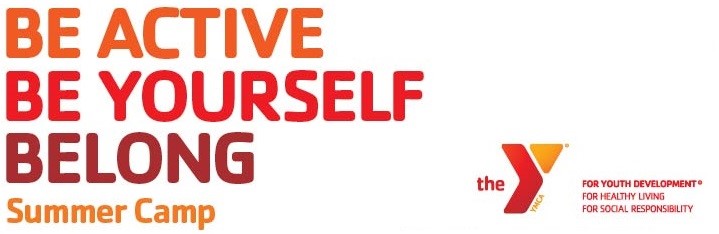 The YMCA of Acadiana!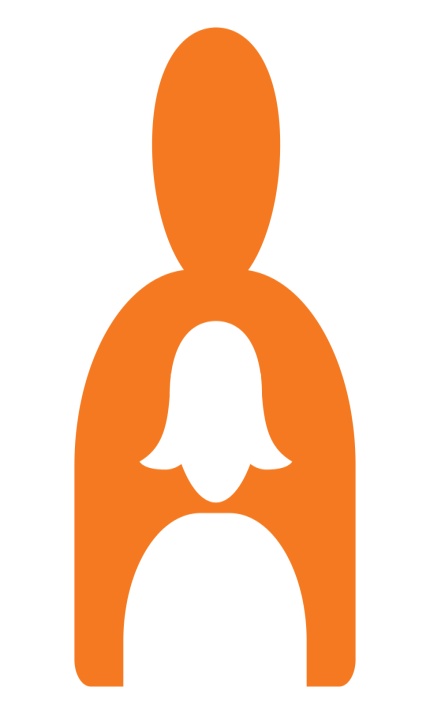 Please help us with your answers! Thank You!Does your Camper have any physical or personal restrictions?_________________________________________________.Does your Camper do well with high-energy activities?_______________________________________________.What activities does your Camper enjoy?_______________________________________________.Does your Camper do well with change & moving place to place?__________________________________________________.Does your Camper like large groups or small groups?________________________________________________.How would you describe your Campers personality?________________________________________________.What previous camp experience has your Camper truly enjoyed?_____________________________________________________________________________________________________________________________.Do you have any concerns or thoughts about the YMCA Summer Camp that you would like to share with us?_____________________________________________________________________________________________________________________________. 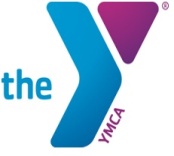 YMCA Summer Camp FAQ’sWhy does pick up take so long?  The kids want to play every minute of everyday!  We do our best to pack 11 hours of fun into your Campers day. Often times, your Camper will be out back playing when you arrive. Every effort to speed up your Camper will be made!Can my Camper bring toys or games to Summer Camp? We ask that you do not bring any games or toys to summer camp. A baseball glove with their name on it is all we allow. We have everything your Camper will need for a great summer.Can my Camper bring Soft Drinks, Cakes or Candy to Camp? Sorry, we do not allow Soft Drinks, Cakes or Candy on our campus. We have a daily snack for every Camper everyday.Is there a Lost & Found?! YES!   We also do several loads of  wash everyday. Most of the time an item is not lost, it is just misplaced. A quick note to the Summer Camp Director will probably find the missing item. Shoes and Socks are the most misplaced items!Are Sport Drinks allowed at Camp? Yes! The YMCA of Acadiana provides water to every Camper. Hydration is our #1 goal during and after outside activities! (Powerade or Gatorade type!)How are Bumps, Bruises, and Cuts cared for? Bumps and Bruises are cared for with ice packs and rest. Cuts are cared for with washing with soap and a bandaid. All occurances will be followed up with a phone call to the parent.Does my Camper Nap?  5 & 6 year olds nap everyday. A nap mat would be a great thing to bring. We have blankets and beach towels.What time do field trips start?  All children go on our field trips. We begin boarding buses at 8 a.m. Children can not be dropped off at the Field Trip sites. All waivers must be signed for your child to participate.Does my Camper need to bring anything with him/her daily?  Yes! Each Camper needs a lunch (Monay-Thursday). NO NUT PRODUCTS! Your child will also need to bring a change of clothes. Your camper will need tennis shoes(close toe shoes, we run a lot).No CROCs or FLIP-FLOPs please! A swim suit is a good item to have with them! We like to play in water here at The YMCA! Campers who need personel items will also need to bring them in a carry bag. Deoderant is very important!Friday!  We like to cook for our Campers! Hot Dogs, Hamburgers, Corn Dogs etc. There is no need to send lunch on Friday as long as your Camper eats what is on the menu.If you have any question, Please call  337-993-9622. Thanks for choosing the YMCA Summer Camp for your child. We will have a GREAT SUMMER together!   BEST SUMMER EVER!   Peace & Love!  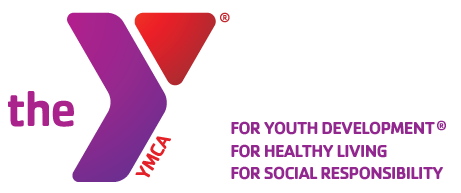 The YMCA of Acadiana Medication & Medication Administration Policy.The YMCA of Lafayette Louisiana Inc. (DBA The YMCA of Acadiana) reserves the right to refuse administering any medication that would present a conflict of faith, conscience, or morality for our staff. The YMCA of Acadiana requires a full medical explanation of the medication and its effects on the child for which the medication is requested.The YMCA of Acadiana requires a full release of liability from the parents/guardians in writing sign by both parents or guardians.The YMCA of Acadiana requires any medication that has been agreed to be administered by our staff must be secured in a locked metal box. 2 keys must be distributed to the YMCA staff.The YMCA is not responsible for the loss of any medication.The YMCA will not possess or administer any schedule 2,3,4,5,6,7 medication.The YMCA will not possess or administer any medication that has a possible side effect to the person administering the medication.The YMCA requires written approval from our C.E.O. Dennis Doc Stepanek II in order to possess or administer any medication to your child.Approval of the administration of any medication will be granted on a case-by-case bases.Failure to provide all information concerning medication or illness of your child will result in immediate dismissal of your child from the YMCA of Acadiana program.HELP US HELP YOUR FAMILY!  WE NEED A FULL UNDERSTANDING OF ANY & ALL MEDICAL CONDITIONS!THE YMCA STAFF IS NOT TRAINED or CERTIFIED to ADMINISTER any MEDICATION.Parents signature ______________________________                                                                                      Date____________________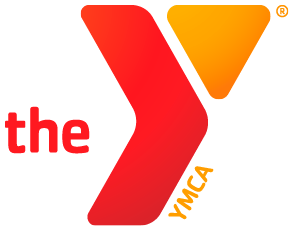 The YMCA of Acadiana Medication Administration Agreement.The YMCA of Acadiana C.E.O. Dennis “Doc” Stepanek has met with the parent/guardian of ___________________ and has agreed upon the proper course of administration of the medication ___________________.   The YMCA of Acadiana employees are trained and certified in First Aid/CPR and also RED CROSS trained and certified in the administration of Anaphylaxis & Epinephrine Auto-injectors (on-line course).    The YMCA of Acadiana will accept the medical release form from the parent/guardian, __________________ __________________ provided all information presented is honest and complete.  It is the policy of the YMCA of Acadiana to call 911 in any emergency situation. Parent/Guardian Signature_________________________                                            _________________________C.E.O. Signature ______________________ Date ______.                                             Child’s NameDate of Birth (Age)Relationshipto Person Signing this Release*Child’s NameDate of Birth (Age)Relationship toPerson Signing this Release*142536